 О предъявляемых требованиях к детским игровым площадкам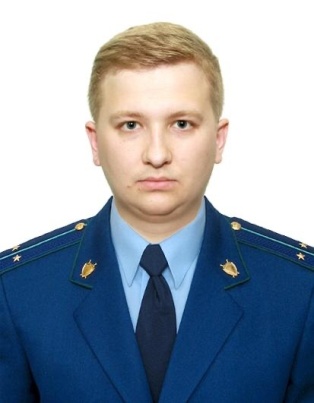 Разъяснение по данной теме даёт заместитель прокурора Куйбышевского Района г.Самары Фомин Алексей ПавловичВ настоящее время в рамках реализации мероприятий национальных проектов значительное внимание уделяется вопросам благоустройства дворовых территорий. В этой связи важно знать требования, которым должны соответствовать детские дворовые площадки, размещаемые на них игровые комплексы и малые архитектурные формы.Так, согласно Своду правил 42.13330.2016 «Градостроительство. Планировка и застройка городских и сельских поселений», утвержденных приказом Минстроя России от 30.12.2016 № 1034:- расстояние от площадок для мусоросборников до физкультурных площадок, площадок для игр детей и отдыха взрослых должно составлять не менее 20 метров;- площадь озелененной территории микрорайона (квартала) многоквартирной застройки должна составлять не менее 25% площади территории квартала. В площадь отдельных участков озелененной территории включаются в том числе детские игровые площадки;- в микрорайонах (кварталах) жилых зон необходимо предусматривать размещение площадок общего пользования различного назначения с учетом демографического состава населения, типа застройки, природноклиматических и других местных условий. Состав площадок и размеры их территории должны определяться региональными (местными) нормативами градостроительного проектирования или правилами застройки. При этом общая площадь территории, занимаемой детскими игровыми площадками, отдыха и занятий физкультурой взрослого населения, должна быть не менее 10% общей площади микрорайона (квартала) жилой зоны и быть доступной для маломобильных групп населения;- размещение площадок необходимо предусматривать на расстоянии от окон жилых и общественных зданий не менее 12 метров;- для озеленения детских игровых площадок не допускается использовать колючие и обильно плодоносящие деревья и кустарники;- на территориях детских игровых и спортивных площадок жилых домов совокупная продолжительность инсоляции должна составлять не менее 2,5 часов, в том числе не менее 1 часа для одного из периодов в случае прерывистой инсоляции на 50% площади указанных площадок независимо от географической широты;- на территории жилой застройки климатических районов строительства III и IV защита от перегрева должна быть предусмотрена не менее чем для половины детских игровых площадок, мест размещения игровых и спортивных снарядов и устройств.Кроме того, в соответствии с требованиями ГОСТа Р 52168 – 2012 «Оборудование детских игровых площадок. Безопасность конструкции и методы испытаний горок. Общие требования» обязательное требование к конструкциям, установленным на детских площадках: они должны иметь сертификаты соответствия и рядом с ними должны быть установлены информационные стенды по указанию возраста детей, для которых предназначена та или иная конструкция, и правила пользования.Фундаменты оборудования должны соответствовать Строительным нормам и правилам 2.02.01 – 83 «Основания зданий и сооружений», утвержденным Постановлением Госстроя СССР от 05.12.1983 № 311. При наличии сыпучего покрытия (например, песка) фундаменты должны располагаться на глубине не менее 400 мм от поверхности покрытия игровой площадки; глубина от поверхности покрытия игровой площадки до верха фундамента конической формы должна быть не менее 200 мм; острые кромки фундамента должны быть закруглены.Также следует учитывать, что в границах игровой площадки должна иметься зона безопасности оборудования детской игровой площадки — пространство внутри, на или вокруг оборудования детской игровой площадки, которое может быть занято ребенком, находящимся в движении, вызванном использованием оборудования. В зоне безопасности не должно быть препятствий (элементов конструкций, веток деревьев и т.п.). Не допускается перекрытие смежных зон безопасности или зон безопасности оборудования различных типов (ГОСТ Р 52169 – 2012 «Оборудование и покрытия детских игровых площадок. Безопасность конструкции и методы испытаний. Общие требования»).При выявлении нарушений указанных выше правил граждане и организации вправе требовать от предприятий, выполнивших соответствующие работы по организации и установлению детских площадок, устранить нарушения или обратиться с жалобой в органы прокуратуры, Федеральное агентство по техническому регулированию и метрологии Российской Федерации или органы жилищного надзора.